September 12, 2022Re:	Assistant Dean of Teacher Education To Whom It May Concern:Wayne State University is seeking an individual to fill the position of Assistant Dean of Teacher Education.  Your firm was suggested as one of several to submit a quotation to conduct an executive search for a highly qualified individual to fill this position.  This letter serves as a request for proposal and references for this purpose.The Position Description is enclosed with this letter and we anticipate an annual compensation of approximately $150,000, commensurate with experience.If you are interested in working with Wayne State University to locate and hire the best person for this important position, please submit your quotation for services and fees along with references for similar hires and your letter of engagement to the University Procurement & Strategic Sourcing.  Delivery of Proposals are by electronic submission.  The link for submission will be posted with the RFP details at http://go.wayne.edu/bids.  When visiting the Web Site, click on the "Service" link in green.  You can also use the following link to directly access the submission form: https://forms.wayne.edu/631b99cd058a6.    Please respond to this request by 2:00 p.m. E.S.T. on September 20, 2022 as follows:Wayne State UniversityAttn.:  Kenneth DohertyOnline Submission Link:https://forms.wayne.edu/631b99cd058a6Thank you for your interest in doing business with Wayne State University.  Should you have any questions or concerns, please contact me.  Sincerely,Kenneth DohertyKenneth Doherty, CPSMAssistant Vice PresidentProcurement & Strategic SourcingEnclosureCc:		Lisa Shrader, Assistant Vice President, Academic Administration		Miriam Dixon, Associate Director, Procurement & Strategic SourcingWayne State UniversityAssistant Dean of Teacher Education Executive Search ServicesThis section of the RFP lists requirements that require specific written responses or confirmations. To be considered for selection, the search firm must demonstrate in their proposal that it meets the following requirements and has provided all required information.SCOPE OF WORK The University is seeking a full-service Executive Search Firm to execute a successful search for our next Assistant Dean of Teacher Education.  The salary range for this position is anticipated to be approximately $150,000, commensurate with experience.  The consultant will be expected to undertake, at a minimum, the design and execution of all steps to define the search, development of a collaborative description of duties for the position, find and recommend potential candidates that meet all requirements for the position to the University.This position will be posted on the Wayne State University online hiring system.  The final candidate must complete an online application in the System and submit his or her resume in accordance with University policy.  Any and all applications will be forwarded to the selected search firm for consideration.  If feasible, the awarded firm will be given Guest Access to the University’s online hiring system to view applications as they come to the University.Key Project DeliverablesThe selected search firm shall have extensive experience in performing searches for higher education clients, preferably with specific experience in recruiting for the highest-level executive positions for colleges and universities. The search firm must demonstrate an understanding of higher education search processes and should also have a proven national presence and capability to identify and recruit not only those individuals who may be in the job market, but those who may not be actively searching for a new position.We ask that your proposal include the following information.A brief description of your firm, including information relating to its organization and management practices.Your firm’s experience with urban research universities, if any.Your firm’s experience with successful placements for positions similar to the one for this RFP, and the names of those institutions in which those individuals were placed.The name, biography and resume of the lead consultant who would be assigned to work with us, should your firm be successful in obtaining this contract.An overview of how your firm views the role of the search committee members in the search, and the process you will use to build a pool of qualified candidates.A list of at least three references from clients, including point of contact, company name, address, phone, and email.A schedule of fees.  In addition, an explanation of your billing practice should be provided in case of a failed or incomplete search (i.e., no candidate selected) or the case of a successful candidate who leaves in less than a yearGeneral InformationThe University reserves the rights to accept, reject, modify, and/or negotiate any and all proposals received in conjunction with the Request for Proposal.  It reserves the right to waive any defect or informality in the Proposals on the basis of what it considers to be in its best interests.  Any proposal may be rejected which the University determines to be incomplete, conditional, obscure, or has irregularities of any kind.This Request for Proposal  (RFP) in no manner obligates the University to the eventual purchase of any services described, implied, or which may be proposed, until confirmed by written agreement, and may be terminated by the University without penalty or obligation at any time prior to the signing of an Agreement or Purchase Order.Proposals are subject to public review after the contracts have been awarded.  Firms responding to this RFP are cautioned not to include any proprietary information as part of their Proposal unless such proprietary information is carefully identified as such in writing, and the University accepts, in writing, the information as proprietary.If you have any questions regarding this bid, please contact me by email at ken-doherty@wayne.edu Please respond to this request by 2:00 p.m. E.D.T. on September 20, 2022 as follows:Wayne State UniversityAttn.:  Kenneth DohertyOnline Submission Link:https://forms.wayne.edu/631b99cd058a6JOB DESCRIPTION Assistant Dean of Teacher Education The College of Education at Wayne State University is located in the heart of Detroit's rapidly revitalizing Midtown area. The college is seeking an Assistant Dean for the Division of Teacher Education to provide leadership in executing its mission to "prepare effective urban educators and scholars who are reflective, innovative, and committed to diversity." Wayne State University is a Carnegie Tier 1 research university, and one of 34 public urban research universities in the U.S. with a strong commitment to urban education. The College of Education serves approximately 2,000 undergraduate and graduate students across 30 degree programs that are housed within four academic divisions: Teacher Education; Administrative and Organizational Studies; Theoretical and Behavioral Foundations; and Kinesiology, Health and Sport Studies. The Division is comprised of approximately 40 full-time faculty, Directors, administrative staff, and many more adjunct faculty and student support coaches. Beyond academics, the College has many active scholars who acquire over $3.75 million annually in external funding to support their research and community engagement activities. The Division of Teacher Education offers Undergraduate, Master’s, Educational Specialist, and Doctoral programs to nearly 800 students. Our Bachelor’s, Master’s, and, and Post-Bachelor’s programs provide students with a number of routes to initial teacher certification and additional teaching endorsements at the elementary and secondary level, as well as K-12 endorsements in the areas of special education, English as a second language, visual arts, and bilingual-bicultural education. We also offer Doctoral programs for students who intend to seek scholarly positions in colleges and universities, school districts, and other related educational agencies.The Assistant Dean of Teacher Education leads the academic, administrative, budgetary, and research operations of the Division. Required Qualifications: Ph.D./Ed.D. in Teacher Education and/or related sub disciplinesExtensive experience working in higher education, and currently a Full Professor (or currently an Associate Professor whose record could warrant appointment as a Full Professor at Wayne State University)Evidence of a sustained and successful program of researchExperience securing external funding and grant workExperience in program, department, and/or school/college leadershipExperience with teacher education standards, aligning teacher education curriculum with state and national standards, designing and implementing program assessments, and successful involvement with CAEP accreditation systemsEvidence of a commitment to issues of diversity, equity, inclusion, and urban educationA disposition for strong strategic and innovative leadershipStrong interpersonal communication skills, in person and various virtual methodsEssential Duties: Provide vision and leadership to the Division of Teacher Education Oversee the Office of Educational Partnerships and ExperiencesOversee all Division assessment and accreditation requirements Support and facilitate faculty, staff, and student success in academics and researchCollaborate with the Michigan Department of Education, as well as other teacher education programs statewide, local school districts, and community partnersRepresent the Teacher Education Division on the College of Education Administrative CouncilRepresent the Division of Teacher Education and College of Education on University committees, task forces, and initiatives as requested Establish and maintain new and existing relationships with K-12 schools and districts, community partners, and funding agencies.About Wayne State University:WSU is a nationally recognized public research university with an urban teaching mission.  WSU is a public Carnegie Doctoral/Research Extensive institution with 13 academic schools and colleges offering more than 350 undergraduate, graduate and professional degrees.  WSU is home to nearly 28,000 students from nearly every state and 60 countries – the most diverse student body among Michigan’s 15 public universities: One of the nation's 50 largest public universities, with Michigan's most diverse student body.Approximately 350 degree and certificate programs in 13 schools and colleges.Annual research expenditures of $244 million.More than 500 student organizations.Affiliations with more than 100 institutions worldwide. Classified as "doctoral university: very high research activity" by the Carnegie Classification of Institutions of Higher Education.Wayne State is a partner with Michigan State University and the University of Michigan in the University Research Corridor, helping create a vibrant state economy.More than 1,900 new jobs created through TechTown, Wayne State's research park and business incubator.A leader in green technology, the College of Engineering was first in the nation to launch an electric-drive vehicle engineering program and offer an alternative energy technology master's program.Study abroad opportunities in 16 countries on five continents. Eighty percent of Wayne State Law School graduates live and work in Michigan.Non-DiscriminationWayne State University is an Equal Opportunity Employer.  Wayne State complies with all Federal and state rules and regulation and does not discriminate on the basis of race, color, sex (including gender identity), national origin, religion, age, sexual orientation, familial status, marital status, height, weight, disability, or veteran status.  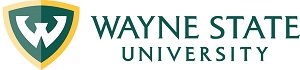 Division of Finance and Business OperationsProcurement & Strategic Sourcing  5700 Cass Avenue, suite 4200Detroit, Michigan   48202(313) 577-3734 FAX (313) 577-3747